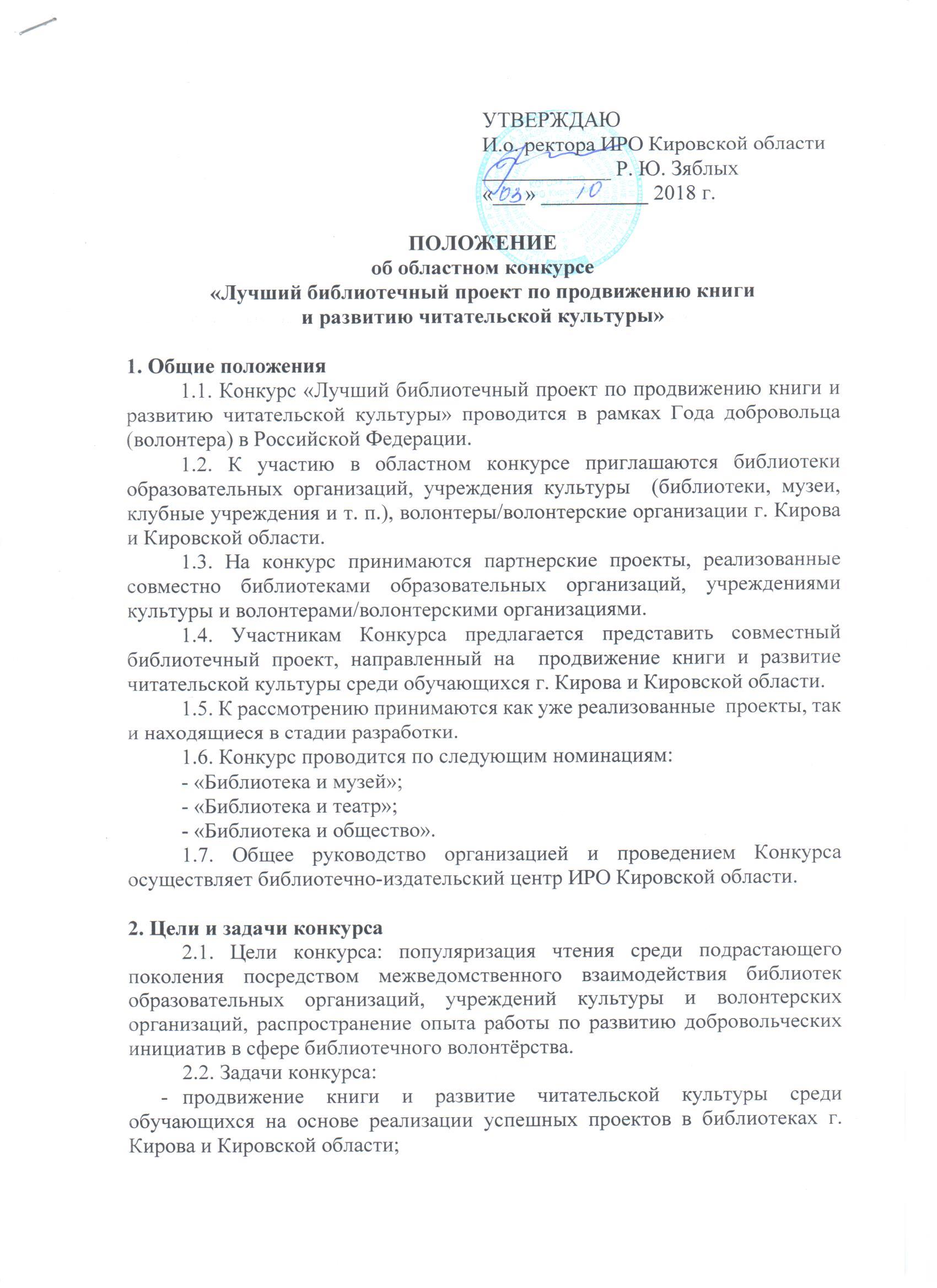 установление партнерских взаимоотношений между библиотеками образовательных организаций, учреждениями культуры и волонтерами/волонтерскими организациями по развитию детского и юношеского чтения;обобщение и трансляция лучших волонтерских практик в библиотеках г. Кирова и Кировской области.3. Условия участия в Конкурсе3.1. Для участия в Конкурсе необходимо подать заявку, заверенную руководителем организации, которая является в проекте основным заявителем (ведущим партнером) (Приложение 1). 3.2. Заявка на Конкурс подается от организации, которая является в проекте основным заявителем (ведущим партнером).4. Сроки проведения Конкурса4.1. Сроки проведения Конкурса: 1 марта – 26 октября 2018 года. Конкурсные работы направляются в библиотечно-информационный центр ИРО Кировской области до 16 октября 2018 года на электронный адрес  lib@kirovipk.ru. В теме письма указывается «На конкурс проектов».Работы, поступившие после 16 октября 2018 года, не оцениваются.5. Требования к конкурсным материалам5.1. Представляемый проект должен соответствовать тематике Конкурса, быть межведомственным и способствовать укреплению взаимовыгодных партнерских взаимоотношений между библиотеками образовательных организаций, учреждениями культуры и волонтерскими организациями.5.2.  Конкурсные материалы должны содержать следующие сведения:- титульный лист;- краткое описание проекта (объем - не более 1 печатной страницы);- полное описание проекта (объем - не более 7 печатных страниц).На титульном листе указываются: название проекта; полное название основной организации (юридического лица), от которой подается заявка (ведущий партнер); ФИО руководителя организации; ФИО автора (-ов) проекта (полностью), должность, контактные данные (адрес с указанием индекса, телефон, электронная почта).Краткое описание должно содержать: цели и задачи, сроки реализации, основную идею проекта, целевую аудиторию, описание состава участников проекта, этапы реализации проекта, форматы проекта, степень вовлеченности волонтеров/волонтерских организаций в работу, описание роли каждой организации в проекте.В полном описании проекта необходимо раскрыть содержание проекта, представить план совместной деятельности всех участвующих в проекте партнеров, волонтеров/волонтерских организаций, ожидаемые результаты реализации проекта и социальный эффект.Полное описание может быть дополнено приложениями (не более трех файлов:- материалы, подтверждающие партнерские отношения между организациями (договора, отчет о совместной деятельности, ссылки на опубликованные материалы о проекте и т.п.);- наглядные материалы, раскрывающие ход реализации проекта (электронная презентация, видеоролик, интерактивный плакат и т.п.)5.3. Печатные работы выполняются в Word 2003-2007 на листах формата А-4 на одной стороне листа, шрифт- Times New Roman 14, междустрочный интервал – 1, абзацный отступ-1,25, параметры станицы: слева, справа, снизу, слева 2,00 см. Представленные на Конкурс материалы не возвращаются.5.4. Заявка на конкурс и все приложения должны быть представлены в формате pdf, презентация – в PowerPoint.5.5. Организаторы оставляют за собой право использовать конкурсные работы в некоммерческих целях в сети интернет, в СМИ, учреждениях образования и культуры.5.6. Критерии для экспертной оценки конкурсных работ:- соответствие настоящему Положению и тематике конкурса;- степень взаимодействия в проекте образовательных организаций и учреждений культуры;- оригинальность идеи и творческий подход при реализации проекта;- практическая направленность и возможность тиражирования;- использование Интернет-технологий и сервисов при реализации проекта;- участие волонтеров/волонтерских организаций в проекте.6. Состав экспертной комиссии по подведению итогов Конкурса:Председатель: Измайлова Елена Васильевна, проректор по научной и инновационной работе КОГОАУ ДПО «ИРО Кировской области», к.п.н.;Члены комиссии:Прилукова Раиса Александровна, методист научно-инновационного центра, Заслуженный учитель РФ; Соловьева Мария Федоровна, кандидат педагогических наук, доцент; Богомаз Андрей Иванович, заведующий информационно-библиотечным центром;Тетенькина Елена Николаевна, библиотекарь информационно-библиотечного центра.7. Подведение итогов Конкурса	7.1. Подведение итогов Конкурса пройдет 26 октября 2018г.7.2. Торжественное награждение победителей Конкурса пройдёт в рамках юбилейных мероприятий, посвященных 80-летию Института развития образования Кировской области в г. Кирове по адресу: г. Киров, ул. Р. Ердякова, д. 23, корп. 2.7.3. Участники, занявшие первое, второе и третье места в каждой номинации, награждаются Дипломами и памятными подарками. 7.4. Руководители проектов-победителей получат возможность представить свои проекты на мероприятиях, посвященных 80-летию Института развития образования Кировской области в г. Кирове в ноябре 2018 года.     Приложение 3Заявкана участие в областном конкурсе «Лучший библиотечный проект по продвижению книги и развитию читательской культуры»  	С Положением о конкурсе «Лучший библиотечный проект по продвижению книги и развитию читательской культуры» ознакомлен(а).Не возражаю против обработки и использования персональных данных.ФИО участника конкурса ______________                      «____» ______2018 г.Руководитель                                                       Подпись (расшифровка)М.П.Номинация конкурса, название проектаИнформация о заявителе (ФИО(полностью), должность, место работы, e-mail, номер рабочего и мобильного телефона)Место реализации проекта (полное название организации, адрес, ФИО руководителя,  контакты)